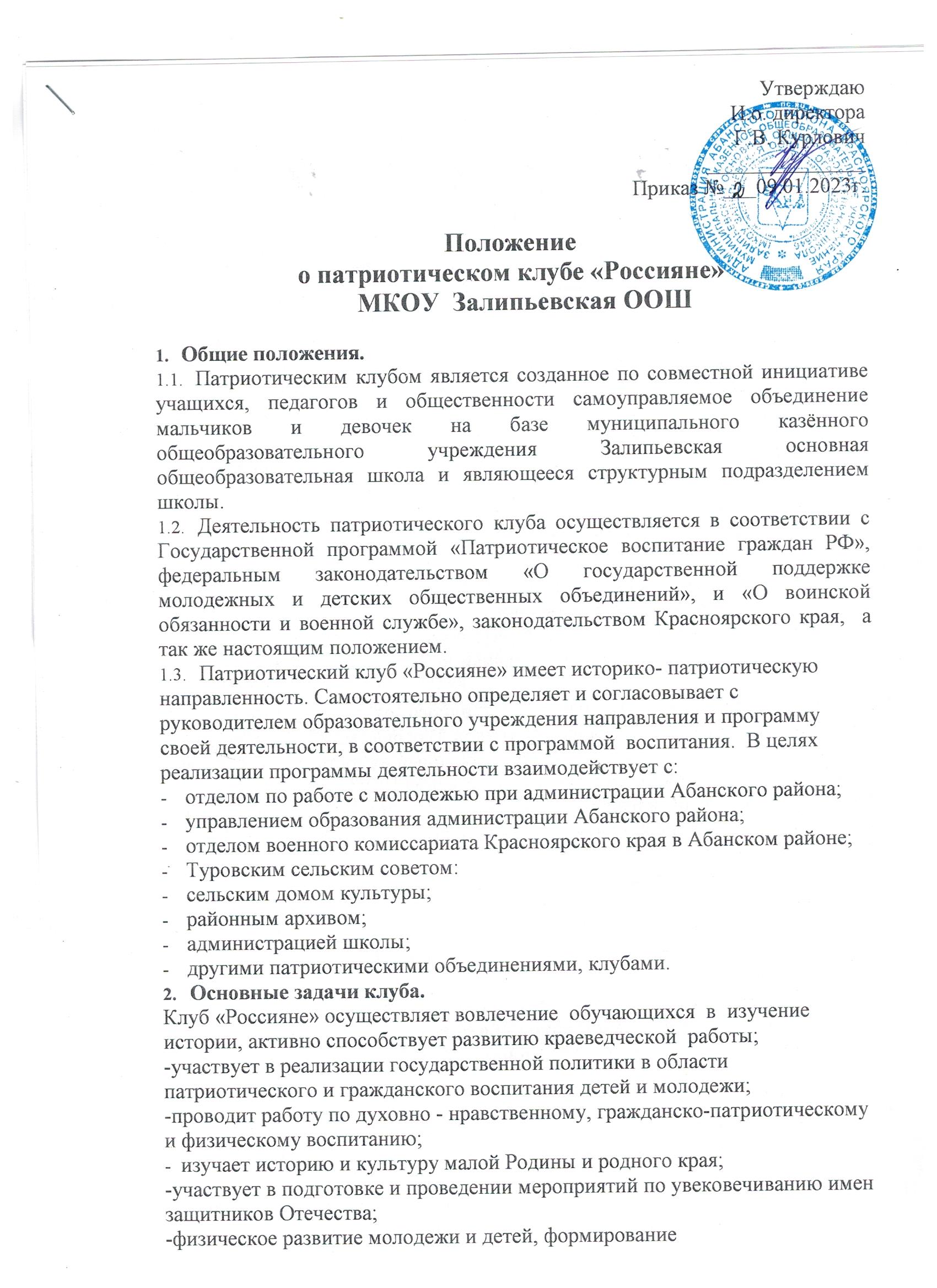 З.Содержание, основные направления и формы деятельности клуба.Клуб «Россияне» совместно с другими организациями проводит работу по широкому вовлечению обучающихся  в занятия исторической, краеведческой деятельностью, организует пропаганду исторических знаний.3.2.Проводит разъяснительную работу и привлекает общественность к активному участию в охране природы, памятников истории и культуры. Собранные материалы оформляет в экспозиции и рукописи.3.3.Принимает участие в мероприятиях, проводимых Залипьевским СДК, районным краеведческим музеем. 3.4.Устанавливает взаимодействие с другими патриотическими клубами или государственными структурами, занимающимися деятельностью патриотической направленности. 3.5.Принимает участие в реализации муниципальной программы «Патриот».Состав и организационная структура.Клуб осуществляет свою работу на основе широкой инициативы и самодеятельности общественного актива, выборности его руководящих органов и отчетности их перед собраниями членов клуба.В состав клуба входят мальчики и девочки   8- 16 лет на добровольной основе.Структура клуба состоит из одного отрядов, сформированного  на основе свободного выбора участников. В отряде может быть до 9 человек.4.4.Отряд возглавляет командир, выбранный из состава отряда остальными членами отряда путем прямого голосования.4.5.Члены отряда находятся в непосредственном подчинении командиру отряда. Решение командир принимает, только согласовав его с остальными членами отряда.4.6.3аседания клуба проводятся 1 раз в неделю.Решения клуба принимаются большинством голосов и являются обязательными для всех членов клуба.Деятельность клуба строится на принципах демократии, уважения и учета интересов всех членов клуба.Форма члена клуба состоит из камуфляжного костюма зеленого цвета, головного убора - берет, обувь - ботинки черного цвета.На торжественных мероприятиях к форме добавляются белые ремни и белые перчатки.Права членов клуба:Принимать участие в заседаниях клуба.Вносить предложения в работу клуба, в программу развития клуба, школы.Имеет право на участие и проведение конкурсов и мероприятий.Вносить предложения на рассмотрение директора школы и педсовета о работе школы по патриотическому воспитанию школьников.Привлекать учащихся и родителей к работе в клубе.Выходить с инициативой о внесении добровольных родительских пожертвований и спонсорских вложений на развитие клуба.Выйти из состава клуба по собственному желанию. 6.Обязанности членов клуба:Регулярно посещать занятия и заседания клуба.Соблюдать настоящее положение.Выполнять решения клуба.Быть образцом в поведении и дисциплине для всех учащихся школы.Носить установленную форму во время проведения мероприятий.Управление и руководство клубом.Высшим органом клуба «Россияне» является собрание членов клуба.Руководящим органом клуба является Совет клуба, куда входит руководитель клуба и командир отряда и член клуба. Заседания Совета клуба проводятся не реже 1 раза в четверть. Совет клуба осуществляет руководство планированием, проведением и учетом всей деятельностью Клуба.Клуб «Россияне» осуществляет свою деятельность в соответствии с данным положением и по плану, принятому на Совете клуба и утвержденному директором школы.Программа развития клуба «Россияне» принимается на собрании членов клуба и утверждается директором школы.Имущество и средства клубаМатериальная база клуба формируется путем выделения директором МКОУ Залипьевская ООШ  в установленном порядке помещений, инвентаря, оборудования, транспорта и других материальных ценностей.Клубу принадлежит право собственности на денежные средства, имущество и иные объекты собственности, переданные ему физическими и юридическими лицами в форме дара, пожертвования; на предметы интеллектуального и творческого труда, являющиеся результатом деятельности клуба.Директор вправе изъять излишнее, неиспользованное либо используемое не по назначению имущество и распорядиться им по своему усмотрению.Администрация школы создает благоприятные условия для работы клуба и способствует выполнению их решений.Источником формирования денежных средств для участия членов клуба в районных и краевых мероприятиях, для приобретения инвентаря с целью улучшения материальнотехнической базы для занятия подростков и молодежи в военно-патриотическом клубе являются — Администрация Абанского района, Администрация Туровского сельсовета, спонсоры, школа.Школа производит доплату учителю за руководство клубом согласно положению.Символика патриотического клуба «Память»Символика клуба утверждается на общем собрании патриотического клуба. Символом клуба является его эмблема: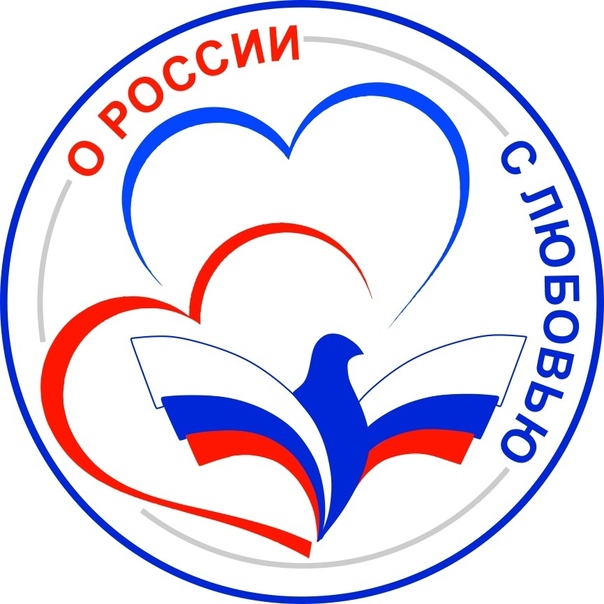 